 Urząd Miejski w Głogowie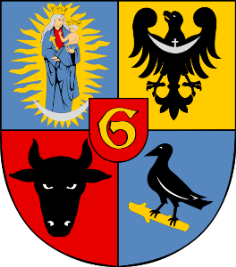   Referat Zamówień Publicznych  67-200 Głogów, Rynek 10  Biuro Obsługi Mieszkańca tel. 76/ 7265-400, 7265-501 do 504, fax 76/ 7265-599  www.glogow.pl   e-mail: prezydent@glogow.um.gov.plGłogów, dnia 14.05.2018RZP.271.23.2018Informacja z otwarcia ofertDot. postepowania o udzielenie zamówienia na zadanie pn. „Prace porządkowe wynajętym transportem na terenie miasta Głogowa – część I, II, III, IV, V, VI, VII, VIII”Kwota przeznaczona na realizację zadania: na część od I do VIII   850.594,94Okres gwarancji i rękojmi:  ---------------Termin płatności:   30 dni od dostarczenia faktury4. Termin wykonania zamówienia :   24 miesiące od podpisania umowy lub do wyczerpania środków finansowych14.05.2018 rCZĘŚĆ 1CZĘŚĆ 2CZĘŚĆ 3CZĘŚĆ 4CZĘŚĆ 5CZĘŚĆ 6CZĘŚĆ 7CZĘŚĆ 8Nie wpłynęła ofertaDLA PRZYPOMNIENIA:Wykonawca w terminie 3 dni od zamieszczenia na stronie internetowej informacji,                            o której mowa w art. 86 ust. 5 ustawy Pzp ( informacja z sesji otwarcia ofert ) przekaże Zamawiającemu: - oświadczenie o przynależności albo braku przynależności do tej samej grupy kapitałowej. W przypadku przynależności do tej samej grupy kapitałowej Wykonawca może złożyć wraz 
z oświadczeniem dokumenty bądź informacje potwierdzające, że powiązania z innym wykonawcą nie prowadzą do zakłócenia konkurencji w postępowaniu – wg wzoru załącznika nr 5 do SIWZ.                                                                                                 Inspektor                                                                                               Joanna Duraj                                                                               Referat Zamówień PublicznychL.P.Nazwa Wykonawcy(ów)Cena wykonania przedmiotu zamówieniaw zł brutto1PI-W LIVIALidia Michalakul. Prusa 3467-200 Głogów135.324,64L.P.Nazwa Wykonawcy(ów)Cena wykonania przedmiotu zamówieniaw zł brutto1PI-W LIVIALidia Michalakul. Prusa 3467-200 Głogów135.324,64L.P.Nazwa Wykonawcy(ów)Cena wykonania przedmiotu zamówieniaw zł brutto1PH-U-T Import-Export Bogusz JózefKamiona 867-231 Żukowice135.972,32L.P.Nazwa Wykonawcy(ów)Cena wykonania przedmiotu zamówieniaw zł brutto1PPHU URWEXMariusz UrwalskiWilków, ul. Leśna 467-200 Głogów145.161,282PPHU RANCHOMariusz Ślufarskiul. Krótka 267-200 Głogów139.898,88L.P.Nazwa Wykonawcy(ów)Cena wykonania przedmiotu zamówieniaw zł brutto1PPHU RANCHOMariusz Ślufarskiul. Krótka 267-200 Głogów139.898,88L.P.Nazwa Wykonawcy(ów)Cena wykonania przedmiotu zamówieniaw zł brutto1PPHU URWEXMariusz UrwalskiWilków, ul. Leśna 467-200 Głogów139.008,322PH-U-T Import-Export Bogusz JózefKamiona 867-231 Żukowice147.752,00L.P.Nazwa Wykonawcy(ów)Cena wykonania przedmiotu zamówieniaw zł brutto1PI-W LIVIALidia Michalakul. Prusa 3467-200 Głogów98.064,00